Lesson 18                     Nehemiah 8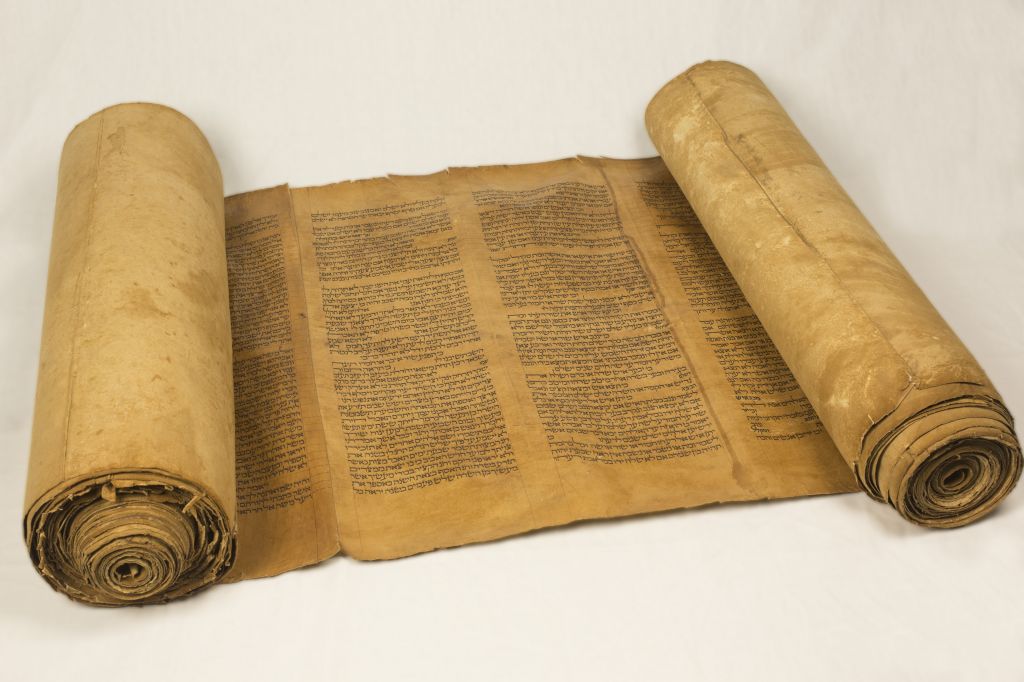 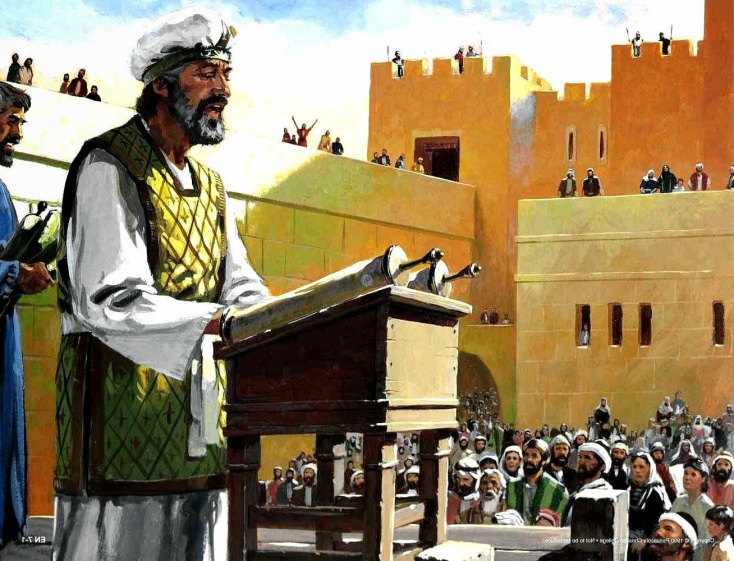 Describe how the people were gathered in verse 1. What does this mean?How old would Ezra be at this time?The people have several reactions to the reading of the law.  Describe the assembly and what was happening on this day?Compare this assembly to how we worship today: What is the condition of the hearts of the Israelites at this time?What is the “Feast of Booths?”